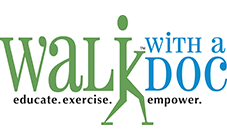 Join Endless Mountains Health Systems and Geisinger Health Plan and get active!During the months of April – November, join the EMHS Medical Staff and take a step toward better health. Schedule of Walk Dates: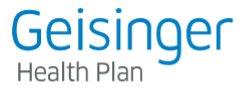 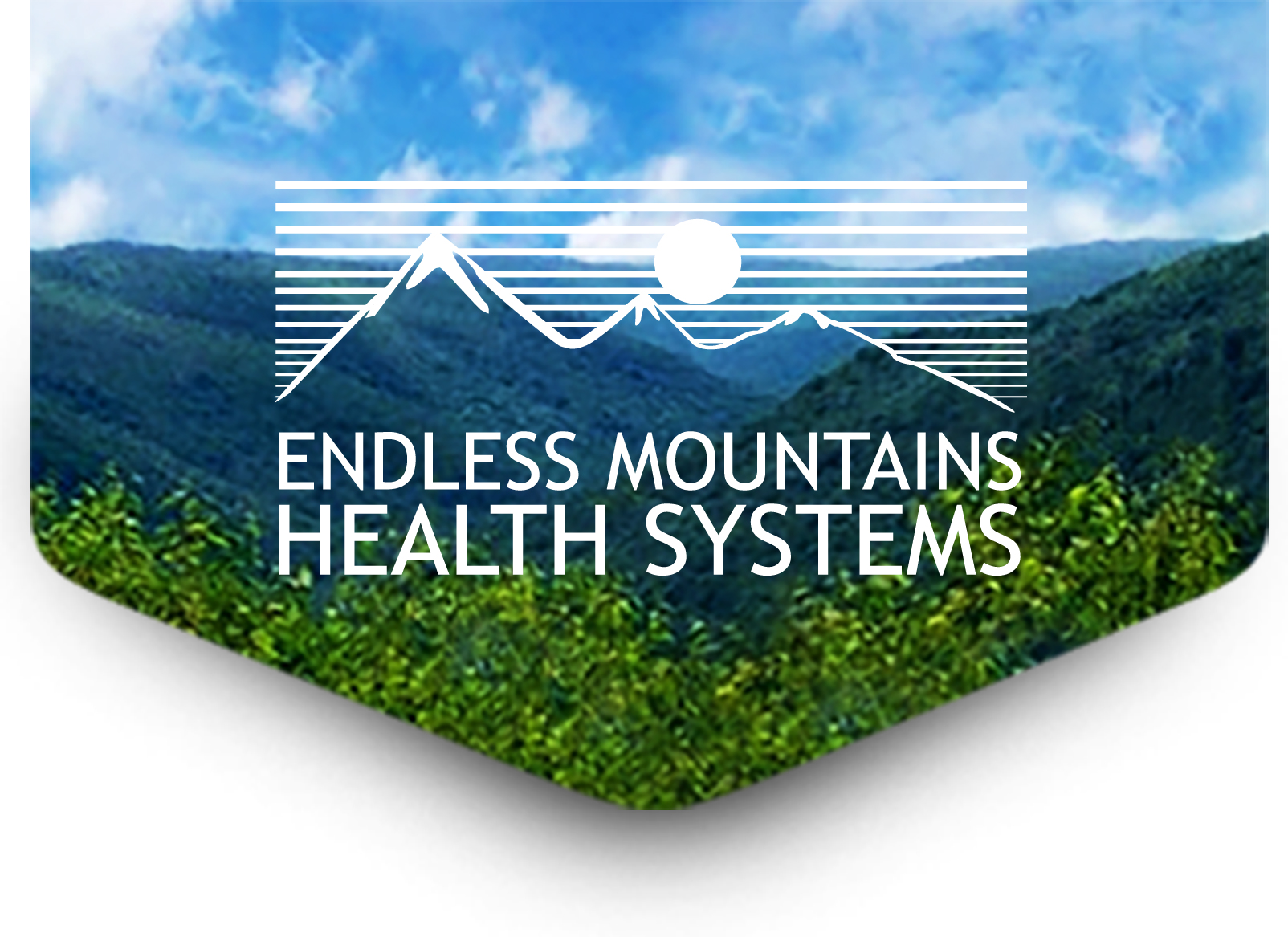 DateTimeLocationTopicApril 81:00 p.m. – 2:00 p.m.EMHSHassan Khalil, M.D.Bone HealthMay 81:00 p.m. – 2:00 p.m.EMHSJoseph Speicher, D.O.Diet/CholesterolJune 512:00 p.m. – 1:00 p.m.New MilfordCommunity ParkGloria Pedrick, CRNPPre-DiabetesJune 101:00 p.m. – 2:00 p.m.EMHSHassan Khalil, M.D.Pre-DiabetesJuly 1612:00 p.m. – 1:00 p.m.EMHSLouis Gabaldoni, M.D.Metabolic SyndromeAugust 112:00 p.m. – 1:00 p.m.EMHSLouis Gabaldoni, M.D.Childhood/Adult ObesityAugust 712:00 p.m. – 1:00 p.m.New Milford Community ParkGloria Pedrick, CRNPChildhood/Adult ObesitySeptember 21:00 p.m. – 2:00 p.m.EMHSHassan Khalil, M.D.The “E” FactorOctober 71:00 p.m. – 2:00 p.m.EMHSHassan Khalil, M.D.The “E” FactorNovember 71:00 p.m. – 2:00 p.m.EMHSIhab Dana, M.D.Vaccines